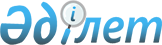 Об утверждении Правил лицензирования перевозок пассажиров и грузов, опасных грузов на морском и речном транспорте в Республике Казахстан
					
			Утративший силу
			
			
		
					Постановление Правительства Республики Казахстан от 27 мая 1997 г. N 885. Утратило силу постановлением Правительства Республики Казахстан от 28 июня 2007 года N 544 (вводится в действие с 9 августа 2007 года)

       Cноска. Постановление Правительства Республики Казахстан от 27 мая 1997 г. N 885 утратило силу  постановлением  Правительства Республики Казахстан от 28 июня 2007 года N 544 (вводится в действие с 9 августа 2007 года)        Сноска. В заголовке и тексте после слова "грузов" дополнены слова ", опасных грузов" - постановлением Правительства РК от 21 августа 2001 г. N 1095   P011095_ ;  

      слова "Положения о порядке и условиях", "прилагаемое Положение о порядке и условиях" заменены словами "Правил", "прилагаемые Правила" - постановлением Правительства РК от 31 декабря 2004 года  N 1450 . 

      В соответствии с постановлением Правительства Республики Казахстан от 29 декабря 1995 г. N 1894  P951894_  "О реализации постановления Президента Республики Казахстан от 17 апреля 1995 года N 2201" Правительство Республики Казахстан постановляет:  

      Утвердить прилагаемые Правила лицензирования перевозок пассажиров и грузов, опасных грузов на морском и речном транспорте в Республике Казахстан.        Премьер-Министр 

  Республики Казахстан 

                                           Утверждено 

                                постановлением Правительства 

                                    Республики Казахстан 

                                   от 27 мая 1997 г. N 885 

                      Правила лицензирования перевозок  

           пассажиров и грузов, опасных грузов на морском и  

              речном транспорте в Республике Казахстан  <*> 

      Сноска. Заголовок с изменениями - постановлением Правительства РК от 31 декабря 2004 года  N 1450 . 

         Сноска. В тексте слова "Положение о порядке и условиях", "Настоящим Положением", "настоящим Положением", "настоящего Положения" заменены словами "Правила", "Настоящими Правилами", "настоящими Правилами", "настоящих Правил" - постановлением Правительства РК от 31 декабря 2004 года  N 1450 .       

                            I. Общие положения 

        1. Настоящими Правилами регулируются отношения, связанные с государственным лицензированием деятельности по перевозке пассажиров и грузов, опасных грузов, подлежащей обязательному лицензированию, в целях обеспечения нормального функционирования рынка транспортных услуг, защиты интересов потребителей, правил безопасности судоходства и мореплавания, соблюдения установленных санитарных норм при эксплуатации морского и речного транспорта.  

      2. Лицензированию подлежит деятельность по перевозке пассажиров и грузов, опасных грузов на морском и речном транспорте, осуществляемая юридическими и физическими лицами.  

      3. Лицо, осуществляющее перевозку пассажиров или грузов, опасных грузов, должно иметь лицензию; пользоваться плавучим транспортным средством (средствами) на правах собственника или иных предусмотренных законодательством основаниях.  <*>  

      Сноска. В пункт 3 внесены изменения - постановлением Правительства РК от 21 августа 2001 г. N 1095   P011095_ ;  от 31 декабря 2004 года  N 1450 . 

      4. Выдача лицензий осуществляется на равных основаниях и условиях для всех лиц, отвечающих требованиям, установленным для данного вида лицензии.  

      Передача лицензий другим лицам запрещена. При передаче плавучих транспортных средств в аренду лицензия выдается арендатору в порядке, предусмотренном настоящими Правилами.  

      5. Лицензия, выданная в соответствии с настоящими Правилами, является официальным документом, свидетельствующим о разрешении лицензиату осуществлять указанные в ней виды перевозок на морском и речном транспорте.  

      6. Иностранные юридические или физические лица, а также лица без гражданства получают лицензию на таких же условиях и в таком же порядке, что юридические и физические лица Республики Казахстан, если иное не предусмотрено законодательными актами.                  II. Условия и порядок выдачи лицензий         7. Выдача лицензии на перевозку пассажиров и грузов, опасных грузов морским и речным транспортом производится органами Комитета транспортного контроля Министерства транспорта и коммуникаций Республики Казахстан (далее - лицензиар).  <*> 

      Сноска. Пункт 7 с изменениями - постановлением Правительства РК от 31 декабря 2004 года  N 1450 . 

      8. Лицензии выдаются на следующие виды деятельности на морском и речном транспорте: 

      на перевозку пассажиров и грузов; 

      на перевозку опасных грузов. 

      Лицензии обозначаются знаками: 

      на перевозку грузов - "Г"; 

      на перевозку пассажиров - "П"; 

      на перевозку опасных грузов (с указанием вида опасного груза) - "ОГ". 

      В зависимости от срока действия и объема деятельности лицензии могут быть следующих видов: 

      генеральные - на занятие определенным видом деятельности, выдаваемые без ограничения срока; 

      разовые - на совершение определенной хозяйственной операции в пределах разрешенного объема, веса или количества. <*>  

       Сноска. В пункт 8 внесены изменения - постановлением Правительства РК от 21 августа 2001 г. N 1095   P011095_ ; в новой редакции - от 31 декабря 2004 года  N 1450 . 

      9. Формы бланков лицензий утверждаются Комитетом транспортного контроля Министерства транспорта и коммуникаций Республики Казахстан.  <*> 

      Сноска. Пункт 9 с изменениями - постановлением Правительства РК от 31 декабря 2004 года  N 1450 . 

      10. Лицензированию не подлежит деятельность, связанная с освобождением фарватера от затонувшего объекта и других препятствий судоходству, противостоянием стихийным бедствиям, ликвидацией их последствий, а также последствий пожаров, аварий и других катастроф, эпидемий и эпизоотий, требующих проведения аварийно-спасательных работ, осуществляемых на основании специальных законодательных и нормативных актов Республики Казахстан.  

      11. Юридические и физические лица могут иметь одновременно лицензии на несколько видов перевозочной деятельности на морском и речном транспорте.  

      12. Лицензия на право заниматься перевозками пассажиров и грузов, опасных грузов на морском и речном транспорте выдается субъекту, квалификационный уровень которого соответствует предъявляемым требованиям для данного вида деятельности.  

      13. Бланки лицензий имеют степень защиты на уровне ценной бумаги, являются документами строгой отчетности, имеют учетную серию и номер.  

      Изготовление, учет и хранение бланков лицензий возлагаются на лицензиара.  

      14. Для получения лицензии юридические и физические лица (заявители) представляют лицензиару следующие документы:  

      заявление установленного образца;  

      документ, подтверждающий уплату лицензионного сбора;  

      копию свидетельства о государственной регистрации юридического лица;  

      документ, удостоверяющий личность физического лица;  

      документы, подтверждающие соответствие лицензиата требованиям предусмотренным в разделе III настоящих Правил (при наличии плавучих транспортных средств);  

      документы, подтверждающие наличие баз для отстоя или ремонта транспортных средств, а в случае их отсутствуя - копии договоров с предприятиями, оказывающими эти услуги (для речного транспорта при его наличии); 

      страховой полис по обязательному страхованию гражданско-правовой ответственности перевозчика перед пассажирами.  <*> 

      Сноска. В пункт 14 внесены изменения - постановлением Правительства РК от 21 ноября 2003 г.  N 1165  . 

      15. Лицензиар вправе произвести проверку достоверности представляемых сведений.  

      16. Физическим и юридическим лицам - владельцам двух и более транспортных средств при оформлении лицензии выдается на каждую транспортную единицу документ, подтверждающий наличие лицензии.  <*> 

      Сноска. Пункт 16 в новой редакции - постановлением Правительства РК от 31 декабря 2004 года  N 1450 . 

      17. Размер лицензионного сбора и порядок его уплаты устанавливаются налоговым законодательством Республики Казахстан.  

      Выдача лицензий на весь период занятия соответствующим видом деятельности осуществляется с разовой уплатой лицензионного сбора на момент выдачи лицензии.  <*> 

         Сноска. Пункт 17 - в редакции постановления Правительства РК от 21 августа 2001 г. N 1095   P011095_   . 

        18. Решение о выдаче лицензии принимается не позднее месячного срока, а для субъектов малого предпринимательства - не позднее десятидневного срока, а для субъектов малого предпринимательства - не позднее десятидневного срока со дня подачи заявления со всеми необходимыми документами.  

      При отказе в выдаче лицензии заявителю дается мотивированный ответ в письменном виде в сроки, установленные для выдачи лицензии.  <*>  

      Сноска. В пункт 18 внесены изменения - постановлением Правительства РК от 21 августа 2001 г. N 1095   P011095_   . 

        19. Лицензия не выдается, если:  

      осуществление транспортного процесса по перевозке пассажиров и грузов, опасных грузов запрещено для данной категории субъектов;  

      не представлены все документы, требуемые в соответствии с пунктом 14 настоящих Правил;  

      не внесен сбор за выдачу лицензии;  

      заявитель не отвечает квалификационным требованиям, установленным для лицензиата и данного вида деятельности;  

      в отношении заявителя имеется решение суда, запрещающее ему занятие данным видом деятельности.  

      При устранении заявителем указанных замечаний заявление рассматривается в порядке, предусмотренном настоящими Правилами.  

      20. Запрещается отказ в выдаче лицензии по мотивам:  

      нецелесообразности предоставления заявителю права осуществления лицензируемой деятельности;  

      насыщенности рынка работами (услугами), на производство либо реализацию которых требуется лицензия;  

      обеспечения монопольного положения на рынке;  

      сомнений в личностных качествах и деловой репутации заявителя, в том числе по мотивам бывшей судимости, прошлых запретов на осуществление предпринимательской деятельности, отзыва предыдущей лицензии, если эти запреты и отзывы считаются прекратившими свои действия (погашенными) в соответствии с установленным законодательством порядком.  

      21. Если лицензия не выдана в установленные сроки или отказ представляется заявителю необоснованным, он в праве обжаловать в установленном законодательством порядке. 

      22. Лицензия прекращает свое действие в случаях: 

      истечения срока, на который выдана лицензия; 

      отзыва лицензий; 

      прекращения предпринимательской деятельности гражданина, реорганизации или ликвидации юридического лица, за исключением преобразования юридического лица одного вида в юридическое лицо другого вида (изменения организационно-правовой формы), кроме случаев, когда порядок и условия выдачи лицензий устанавливаются в соответствии с законодательными актами Республики Казахстан; 

      совершения действий в полном объеме, на осуществление которых выдана лицензия.  

      добровольного возврата лицензии лицензиару.  <*> 

      Сноска. Пункт 22 с изменениями - постановлением Правительства РК от 31 декабря 2004 года  N 1450 . 

      23.  (Пункт исключен - постановлением Правительства РК от 31 декабря 2004 года  N 1450 ). 

      24. Лицензия может быть отозвана в судебном порядке, если иное не предусмотрено законодательными актами, в случаях:  

      неисполнения лицензиатом требований лицензионного и транспортного законодательства, содержащихся в лицензии;  

      запрещения судом лицензиату заниматься тем видом деятельности, на осуществление которого он обладает лицензией;  

      неустранения причин, по которым лицензиар приостановил действие лицензии.  

      представления лицензиатом заведомо ложной информации при получении лицензии;  <*>  

      Сноска. В пункт 24 внесены изменения - постановлением Правительства РК от 21 августа 2001 г. N 1095   P011095_ ; с  дополнениями - от 31 декабря 2004 года  N 1450 . 

      25. Лицензиар вправе в установленном порядке приостановить действие лицензии на срок до шести месяцев с указанием причины приостановления.  

      26. После устранения причин, по которым действие лицензии было приостановлено, лицензия возобновляется.  

      27. Повторная выдача лицензии после лишения производится на общих основаниях, предусмотренных в пункте 14 настоящих Правил.  

      При утере лицензии лицензиат имеет право на получение дубликата. Лицензиар в течение десяти дней производит выдачу дубликата лицензии по письменному заявлению лицензиата. При этом лицензиат уплачивает лицензионный сбор.  

      В случае изменения фамилии, имени, отчества физического лица, имеющего лицензию, оно обязано сообщить об этом лицензиару письменно в месячный срок с приложением соответствующих документов, подтверждающих указанные сведения.  

      В случае изменения наименования, местонахождения (если оно указано в лицензии) юридического лица оно обязано в течение месяца подать заявление о переоформлении лицензии с приложением соответствующих документов, подтверждающих указанные сведения.  

      Лицензиар в течение 10 дней со дня подачи лицензиатом соответствующего письменного заявления переоформляет лицензию.  

      При переоформлении лицензии и выдаче указанного документа уплачивается сбор в порядке и размере, установленных налоговым законодательством Республики Казахстан.  <*>  

      Сноска. В пункт 27 внесены изменения - постановлением Правительства РК от 21 августа 2001 г. N 1095   P011095_   .  

      28. Владелец лицензии получает право осуществлять данную перевозочную деятельность со дня получения лицензии.  

             III. Квалификационные требования к субъектам,  

         занимающимся перевозкой пассажиров и грузов, опасных  

               грузов морским и речным транспортом 

        29. Квалификационные требования к лицензируемым видам деятельности по перевозке пассажиров и грузов, опасных грузов морским и речным транспортом должны быть направлены на обеспечение безопасности жизни и здоровья пассажиров, сохранности перевозимого груза, безопасности судоходства, снижение вредного воздействия на окружающую среду, повышение качества перевозок и эффективности использования транспортных средств.  

      30. Субъекты, занимающиеся перевозкой пассажиров и грузов, опасных грузов морским и речным транспортом, должны соответствовать следующим квалификационным требованиям:  

      обеспечивать укомплектованность экипажа плавучих транспортных средств соответствующими квалифицированными кадрами (порядок проведения аттестации и объем необходимых знаний устанавливается Министерством транспорта и коммуникаций Республики Казахстан);  

      иметь заключение органов санитарного надзора о пригодности плавучих транспортных средств к перевозке пассажиров и грузов, опасных грузов; 

      иметь заключение государственного органа, осуществляющего ведение государственных судовых реестров; 

      производственная база заявителя должна отвечать требованиям безопасности судоходства и экологии.  <*> 

      Сноска. В пункт 30 внесены изменения - постановлением Правительства РК от 21 августа 2001 г. N 1095  P011095_   .                       IV. Ответственность и контроль 

           31. Занятие перевозками пассажиров и грузов, опасных грузов на морском и речном транспорте без соответствующей лицензии, либо с нарушением лицензионных норм и правил влечет установленную законодательством административную и уголовную ответственность.  

      32. Владелец лицензии обязан:  

      соблюдать условия производства транспортных услуг, обеспечивающих безопасность общества, окружающей среды, жизни и здоровья граждан, а также гарантию качества и защиты прав потребителей;  

      соблюдать требования транспортного, налогового и антимонопольного законодательства Республики Казахстан, а также положений международных соглашений и конвенций, участниками которых является Республика Казахстан;  

      обеспечивать обязательные виды страхования;  

      осуществлять свою деятельность в строгом соответствии с условиями, указанными в лицензии;  

      по требованию лицензиара предоставлять сведения о лицензируемой деятельности;  

      информировать лицензиара об изменении своей организационно-правовой формы;  

      обеспечивать наличие учетного документа на плавучих транспортных средствах.  

      33. Средства, полученные от осуществления перевозок пассажиров и грузов, опасных грузов на морском и речном транспорте без лицензии, в отношении которых установлен лицензионный порядок, по представлению лицензиара подлежат изъятию в доход соответствующего бюджета.  

      34. Все споры, связанные с прекращением или приостановлением действия лицензии, решаются в установленном законодательством порядке.  

      35. Юридические и физические лица несут ответственность за достоверность представляемых сведений в установленном законодательством порядке.  

      36. Порядок осуществления контроля за соблюдением лицензионных норм и условий устанавливается Министерством транспорта и коммуникаций Республики Казахстан.  

      Государственные органы (лицензиары) и их должностные лица за нарушение законодательства о лицензировании несут установленную законодательными актами Республики Казахстан ответственность.  <*>  

      Сноска. В пункт 36 внесены изменения - постановлением Правительства РК от 21 августа 2001 г. N 1095   P011095_   . 
					© 2012. РГП на ПХВ «Институт законодательства и правовой информации Республики Казахстан» Министерства юстиции Республики Казахстан
				